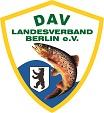 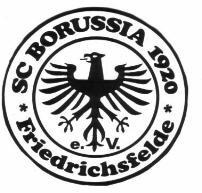 DAV  Landesverband  Berlin e.V.												Bezeichnung			19. Hallenpokal „Berliner Bär“der Veranstaltung:	Zeitpunkt und Ort derVeranstaltung:		17. Februar  2018Sporthalle Alfred–Kowalke–Straße 29 Berlin  Friedrichsfelde U-Bahnhof – Friedrichsfelde, TRAM, M17, 27, 37Veranstalter:			DAV Landesanglerverband Berlin e. V. Ausrichter:	 		SC Borussia 1920 Friedrichsfelde  e. V. 		Zeitplan:			Treffen und Bahnaufbau				 8.00 Uhr				Trainingsmöglichkeiten				 	 9:00 Uhr				Eröffnung						 9:30 UhrZugelassene Teilnehmer:	Mitglieder des DAV Landesverband Berlin e. V, Mitglieder des Deutschen	Angelfischerverbandes, Mitglieder der ICSF Startgebühr:			wird  nicht erhobenStartmeldung:			Werden vorab bis 10. Februar 2018 erbeten an				Heinz Oelke, 12619 Berlin, Boizenburger Str. 35 Fax: (030) 55 15 86 97E - Mail: heinz_oelke@web.deKlassen:			Männer / Damen und Senioren werden gemeinsam gewertet				Jugendwertungen:  A/B männlich und weiblich       C/D und Anfänger männlich und weiblichWertung:			Es wird geworfen: Disziplin 3 – Gewicht Präzision,						    Disziplin 4 – Gewicht Ziel und						    Disziplin 8 -  Multi ZielEs erfolgt eine Einzelwertung  nach Altersklassen (D3 + D4 gesamt). Bei den Erwachsenen erfolgt die Ehrung von Platz 1 – 6. Die Plätze 1 – 3 werden im Finale ermittelt.D 8 wird gesondert gewertet.  sowie eine Mannschaftswertung um den Bärenpokal. Die Mannschaften können von Landesverbänden, Vereinen, Städten und Startgemeinschaften gemeldet werden. Eine Mannschaft setzt sich aus 2 beliebigen Wettkämpfern zusammen.Die Mannschaftswertung berücksichtigt die Addition der Einzelergebnisse, danach treten jeweils 4 Mannschaften in der Disziplin 4  gegeneinander an, die durch Auslosung bestimmt werden. Die besten 2 jeder Runde kommen jeweils in die nächste Runde, bis zur Ermittlung des Siegers. Platz 1 – 3 werden ausgezeichnet.Geräte und Dopingkontrolle:	Für die Ordnungsmäßigkeit der Geräte ist jeder Teilnehmer selbst verantwortlich. Die Wettkampfleitung lässt Geräte und Dopingkontrollen durchführen, weitere Ankündigungen ergehen während des Wettkampfes nicht. Das gültige Anti-Doping Regelwerk (NADA – Code) des deutschen Sportes ist Bestandteil dieser Ausschreibung. Die Dopingkontrollen werden neben den Platzierten unabhängig von erzielten Wettkampfleistungen ausgelost. Jeder Sportler/in hat sich der Kontrolle zu unterziehen. Positive Kontrollen  führen zur sofortigen Disqualifikation. Die Verweigerung der Dopingkontrolle wird wie ein positives Ergebnis bewertet und führt ebenfalls zur sofortigen Disqualifikation.Riegen und Zeiteinteilung:	Werden jedem Teilnehmer bei der Ausgabe der Startutensilien bekannt gegeben. Kleidung:	Teilnehmer ohne Sportbekleidung erhalten keine Starterlaubnis. Die Startnummer ist sichtbar zu tragen. Für die Halle sind  Sportschuhe erforderlich, die nicht auf der Straße getragen werden.   Hauptkampfrichter:		Wird vor Beginn bekannt gegebenSchiedsgericht:	Wird gemäß der Castingsportbestimmungen vor Beginn des Wettbewerbs bekannt gegeben.Mitglieder der Wettbewerbsleitung: Wird vor Beginn bekannt gegebenBahnaufbau:			Übernimmt der VeranstalterAuswertung:			Übernimmt der VeranstalterSiegerehrungen:		Auf dem Wettkampfgelände		Kosten:	Alle Kosten für An- und Abreise, Verpflegung und Übernachtungen etc. gehen zu Lasten der Teilnehmer, deren Vereine oder Landesverbände.		Angabe über Quartiere, derenPreise, Beschaffenheit und An-Schrift, sowie Zeitpunkt derQuartierbestellung:		entfälltAngaben über gesellige Veranstaltungen:		entfälltHinweis:	Diese Veranstaltung wird nach den Castingsportbestimmungen des Deutschen Angelfischerverbandes e. V. einschließlich der gültigen Internationalen Wettkampfbestimmungen (ICW) durchgeführt, siehe www.castingsport-icsf.com. Die Bestimmungen sind für alle Teilnehmer verbindlich. Berlin, den  01. November 2017Klaus-Dieter Zimmermann	    		     Frank BörnerPräsident des DAV LV Berlin e. V.		     Referent für Castingsport des DAV LV Berlin e. V.____________________________________________________________________________________Genehmigungsvermerk:	 - genehmigt			              Genehmigungsnummer:	/2018Erforderliche Änderungen:					             Halle (Saale, …………………….Anmeldung und Ausschreibung für Wettbewerbe im Castingsport